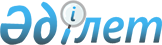 О внесении изменений и дополнений в постановление акимата Шуского района № 483 от 21 декабря 2015 года "Об организации общественных работ на 2016 год"
					
			Утративший силу
			
			
		
					Постановление акимата Шуского района Жамбылской области от 10 февраля 2016 года № 62. Зарегистрировано Департаментом юстиции Жамбылской области 2 марта 2016 года № 2957. Утратило силу постановлением акимата Шуского района Жамбылской области от 25 апреля 2016 года № 239      Сноска. Утратило силу постановлением акимата Шуского района Жамбылской области от 25.04.2016 № 239.

      Примечание РЦПИ.

      В тексте документа сохранена пунктуация и орфография оригинала.

      В соответствии с Законом Республики Казахстан от 23 января 2001 года "О местном государственном управлении и самоуправлении в Республике Казахстан", со статьей 20 Закона Республики Казахстан от 23 января 2001 года "О занятости населения" и Правилом организации и финансирования общественных работ утвержденных Постановлением Правительства Республики Казахстан от 19 июня 2001 года № 836 "О мерах по реализации Закона Республики Казахстан от 23 января 2001 года "О занятости населения" в целях организации общественных работ для безработных, акимат Шуского района ПОСТАНОВЛЯЕТ: 

      1. Внести в постановление акимата Шуского района от 21 декабря 2015 года № 483 "Об организации общественных работ на 2016 год" (зарегистрировано в реестре государственной регистрации нормативных правовых актов № 2912, опубликованное в газете "Шуская долина" 29 января 2016 года № 11 (6548)) следующие изменения и дополнения:

      в перечень организаций, виды, объемы и конкретные условия общественных работ, размеры оплаты труда участников и источники финансирования, спрос и предложение на общественные работы утвержденных указанным постановлением:

      в строке всего цифры "380" и "200" заменить цифрами "480" и "250";

      дополнить строкой, порядковый номер 21, 22 следующего содержания:

      2. Коммунальному государственному учреждению "Отдел занятости и социальных программ акимата Шуского района" (Г.Керимбаева) обеспечить организацию общественных работ в соответствии с действующим законодательством Республики Казахстан. 

      3. Контроль за исполнением настоящего постановления возложить на заместителя акима района Бегалиева Ержана Хыдыровича. 

      4. Настоящее постановление вступает в силу со дня государственной регистрации в органах юстиции и вводится в действие по истечении десяти календарных дней после дня его первого официального опубликования.


					© 2012. РГП на ПХВ «Институт законодательства и правовой информации Республики Казахстан» Министерства юстиции Республики Казахстан
				21

Товарищества с ограниченной ответсвенностью "Тұрғын үй жөндеу-Шу" Шуского района Жамбылской области

Оказание помощи в санитарной очистке благоустройстве, озеленении территорий города Шу 

На условиях неполного рабочего дня и по гибкому графику

42728 Местный бюджет

40

20

22

Коммунальное государственное предприятия на праве хозяйственного ведения "Специализированное многоотраслевое предприятие Толе би" отдела жилищно-коммунального хозяйства, пассажирского транспорта и автомобильных дорог акимата Шуского района Жамбылской области

Оказание помощи в санитарной очистке благоустройстве, озеленении территорий района

На условиях неполного рабочего дня и по гибкому графику

42728 Местный бюджет

40

20


      Аким района 

Р. Даулет
